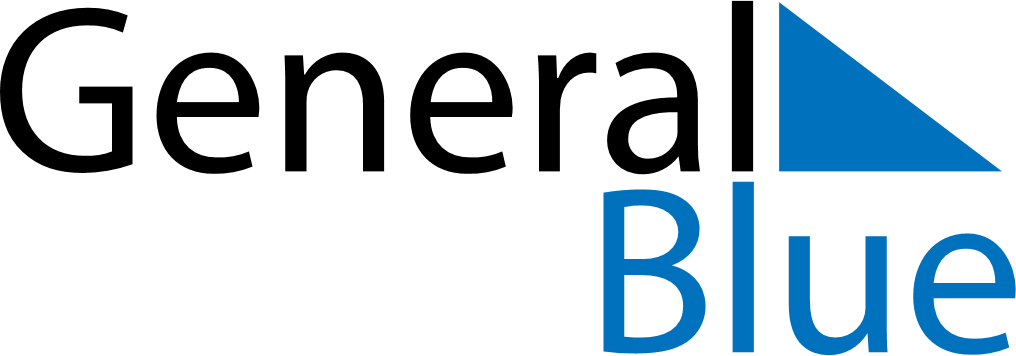 October 2024October 2024October 2024October 2024October 2024October 2024Buncrana, Ulster, IrelandBuncrana, Ulster, IrelandBuncrana, Ulster, IrelandBuncrana, Ulster, IrelandBuncrana, Ulster, IrelandBuncrana, Ulster, IrelandSunday Monday Tuesday Wednesday Thursday Friday Saturday 1 2 3 4 5 Sunrise: 7:32 AM Sunset: 7:06 PM Daylight: 11 hours and 33 minutes. Sunrise: 7:34 AM Sunset: 7:03 PM Daylight: 11 hours and 29 minutes. Sunrise: 7:36 AM Sunset: 7:01 PM Daylight: 11 hours and 24 minutes. Sunrise: 7:38 AM Sunset: 6:58 PM Daylight: 11 hours and 20 minutes. Sunrise: 7:40 AM Sunset: 6:56 PM Daylight: 11 hours and 15 minutes. 6 7 8 9 10 11 12 Sunrise: 7:42 AM Sunset: 6:53 PM Daylight: 11 hours and 11 minutes. Sunrise: 7:44 AM Sunset: 6:51 PM Daylight: 11 hours and 7 minutes. Sunrise: 7:46 AM Sunset: 6:48 PM Daylight: 11 hours and 2 minutes. Sunrise: 7:48 AM Sunset: 6:46 PM Daylight: 10 hours and 58 minutes. Sunrise: 7:49 AM Sunset: 6:43 PM Daylight: 10 hours and 53 minutes. Sunrise: 7:51 AM Sunset: 6:41 PM Daylight: 10 hours and 49 minutes. Sunrise: 7:53 AM Sunset: 6:38 PM Daylight: 10 hours and 44 minutes. 13 14 15 16 17 18 19 Sunrise: 7:55 AM Sunset: 6:36 PM Daylight: 10 hours and 40 minutes. Sunrise: 7:57 AM Sunset: 6:33 PM Daylight: 10 hours and 35 minutes. Sunrise: 7:59 AM Sunset: 6:31 PM Daylight: 10 hours and 31 minutes. Sunrise: 8:01 AM Sunset: 6:28 PM Daylight: 10 hours and 27 minutes. Sunrise: 8:03 AM Sunset: 6:26 PM Daylight: 10 hours and 22 minutes. Sunrise: 8:05 AM Sunset: 6:24 PM Daylight: 10 hours and 18 minutes. Sunrise: 8:07 AM Sunset: 6:21 PM Daylight: 10 hours and 13 minutes. 20 21 22 23 24 25 26 Sunrise: 8:09 AM Sunset: 6:19 PM Daylight: 10 hours and 9 minutes. Sunrise: 8:11 AM Sunset: 6:17 PM Daylight: 10 hours and 5 minutes. Sunrise: 8:13 AM Sunset: 6:14 PM Daylight: 10 hours and 0 minutes. Sunrise: 8:15 AM Sunset: 6:12 PM Daylight: 9 hours and 56 minutes. Sunrise: 8:17 AM Sunset: 6:10 PM Daylight: 9 hours and 52 minutes. Sunrise: 8:19 AM Sunset: 6:07 PM Daylight: 9 hours and 47 minutes. Sunrise: 8:21 AM Sunset: 6:05 PM Daylight: 9 hours and 43 minutes. 27 28 29 30 31 Sunrise: 7:23 AM Sunset: 5:03 PM Daylight: 9 hours and 39 minutes. Sunrise: 7:25 AM Sunset: 5:01 PM Daylight: 9 hours and 35 minutes. Sunrise: 7:28 AM Sunset: 4:58 PM Daylight: 9 hours and 30 minutes. Sunrise: 7:30 AM Sunset: 4:56 PM Daylight: 9 hours and 26 minutes. Sunrise: 7:32 AM Sunset: 4:54 PM Daylight: 9 hours and 22 minutes. 